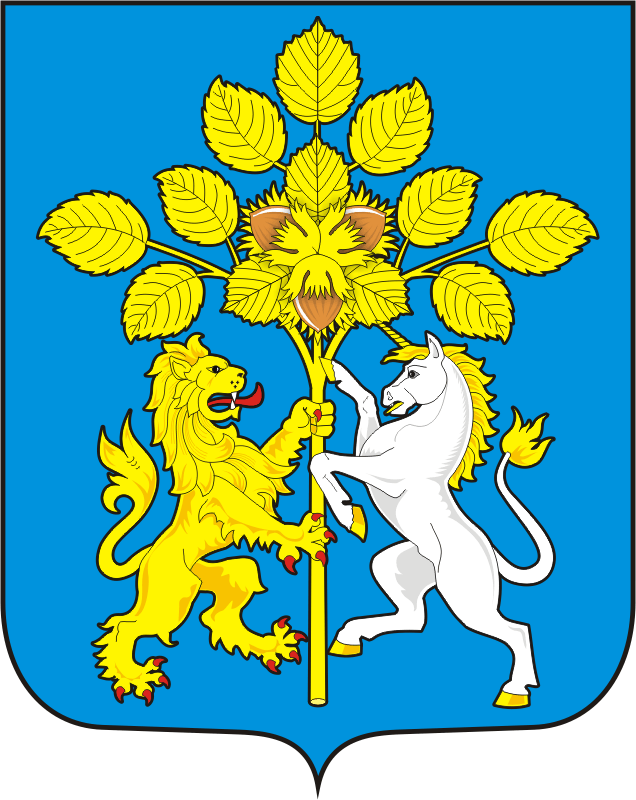 АДМИНИСТРАЦИЯ   СПАССКОГО      СЕЛЬСОВЕТА                                  САРАКТАШСКОГО РАЙОНА ОРЕНБУРГСКОЙ ОБЛАСТИП О С Т А Н О В Л Е Н И Е_________________________________________________________________________________________________________30.11.2018				с.  Спасское				№ 58-пО внесение изменений в муниципальную программу «Реализация муниципальной политики на территории муниципального образования Спасский сельсовет Саракташского района Оренбургской области на 2018-2021 годы »В соответствии с Бюджетным кодексом Российской Федерации ,Федеральным законом от 06.10.2003 №131-ФЗ «Об общих принципах организации местного самоуправления в Российской Федерации»,постановлением администрации МО Спасский сельсовет от27.02.2017 года №10-п «Об утверждении Порядка разработки ,реализации и оценки эффективности муниципальных программ муниципального образования Спасский сельсовет Саракташского района Оренбургской области»,руководствуясь Уставом МО Спасский сельсовет1. Внести изменения и утвердить муниципальную программу «Реализация муниципальной политики на территории муниципального образования Спасский сельсовет  Саракташского района Оренбургской области на 2018-2021 годы» утвержденную постановлением Администрации муниципального образования Спасский сельсовет Саракташского района Оренбургской области от 27.07.2018 года2. Установить, что в ходе реализации Программы отдельные мероприятия могут уточняться, а объемы их финансирования корректироваться с учетом утвержденных расходов местного бюджета.3.Конроль за выполнением настоящего постановления оставляю за собой.4.Настоящее постановление вступает в силу со дня его официального опубликования на официальном сайте администрации Спасского сельсовета и распространяется на правоотношения возникшие с 1 января 2018 года .Глава Спасского сельсовета                                         В.А.СпицинРазослано6прокуратуру района, финансовый отдел администрации Саракташского района официальный сайт ,в дело                       Приложение к                                                                                         Постановлению                                                                                           Спасского  сельсовета                                                                                                  от 30.11.2018 № 58-пПАСПОРТМУНИЦИПАЛЬНОЙ ПРОГРАММЫ.(далее – Программа)Реализация муниципальной политики на территории муниципального образования Спасский сельсовет Саракташского района Оренбургской области на 2018-2021 годы___________________________________________(наименование муниципальной программы)(далее – Программа)1. Общая характеристика сферы реализации ПрограммыМестное самоуправление в Российской Федерации составляет одну из основ конституционного строя. Его значение в политической системе российского общества определяется тем, что это тот уровень власти, который наиболее приближен к населению, им формируется и ему непосредственно подконтролен, решает вопросы удовлетворения основных жизненных потребностей населения. Эффективное местное самоуправление является одним из условий социально-экономического развития муниципального образования, повышения качества жизни населения, повышения доверия населения к власти.Осуществление органами местного самоуправления своих полномочий и функций определяется, прежде всего, тремя факторами:- состоянием системы органов местного самоуправления, их функционально-должностной структурой;- состоянием кадрового состава и, прежде всего, профессионализмом работников органов местного самоуправления;- наличием инструментов и способов взаимодействия населения и органов местного самоуправления.Помимо своих полномочий, муниципальное образование Спасский сельсовет осуществляет выполнение части переданных полномочий Российской Федерации по государственной регистрации актов гражданского состояния; по ведению первичного воинского учета на территориях, где отсутствуют военные комиссариаты.Муниципальное образование Спасский сельсовет передает часть полномочий по обеспечению услугами организаций культуры и библиотечного обслуживания жителей сельсовета муниципальному району по вопросам:- организации библиотечного обслуживания населения, комплектования и обеспечения сохранности библиотечных фондов библиотек сельсовета;- создание условий для организации досуга и обеспечения жителей сельсовета услугами организаций культуры;- сохранения, использования и популяризации объектов культурного наследия (памятников истории и культуры), находящихся в собственности поселения, охрана объектов культурного наследия (памятников истории и культуры) местного (муниципального) значения, расположенных на территории сельсовета;- создание условий для развития местного традиционного народного художественного творчества, участия в сохранении, возрождении и развитии народного художественных промыслов в сельсовете.Основными направлениями деятельности администрации сельсовета являются: - мобилизация доходных источников местного бюджета;- повышение эффективности расходования бюджетных средств;- обеспечение выполнения части, переданных органами власти другого уровня, полномочий;- обеспечение деятельности аппарата управления;- реализация намеченных мероприятий по капитальному ремонту, ремонту дорог и их содержанию;- благоустройство территории и др.Важную роль играют информатизация сферы управления, так как она не только повышает эффективность управления на всех его уровнях, но и позволяет повысить эффективность целенаправленной деятельности в других сферах.Для информирования населения создан официальный интернет - сайт муниципального образования Спасский сельсовет, на котором размещается информация о деятельности органов местного самоуправления. В соответствии с законодательством на сайте публикуются нормативные правовые акты, принятые главой сельского поселения, администрацией сельсовета и Советом Депутатов муниципального образования Спасский сельсовет.Эффективность управления - одна из важнейших составляющих социально-экономического развития сельского поселения, которая напрямую зависит от компетентности муниципальных служащих, специалистов администрации.2. Приоритеты политики органов местного самоуправления муниципального образования Спасский сельсовет в сфере реализации муниципальной программы.Приоритеты муниципальной политики направлены на повышение эффективности функционирования аппарата управления муниципального образования (далее – МО) Спасский сельсовет.Основные приоритеты деятельности администрации Спасского сельсовета:- определение долгосрочной стратегии и этапов градостроительного планирования развития территории МО Спасский сельсовет;- повышение эффективности и результативности деятельности администрации МО Спасский сельсовет;- исполнение полномочий по решению вопросов местного значения в соответствии с федеральными законами, законами Оренбургской области и муниципальными правовыми актами. - исполнение отдельных государственных полномочий, переданных федеральными законами и законами Оренбургской области;- профилактика правонарушений и обеспечение общественной безопасности на территории сельсовета;- усиление системы противопожарной безопасности на территории муниципального образования Спасский сельсовет, создание необходимых условий для укрепления пожарной безопасности, снижение гибели, травматизма людей на пожарах, уменьшение материального ущерба от пожаров;- обеспечение свободы творчества и прав граждан на участие в культурной жизни.Цель Программы - создание условий для обеспечения устойчивого роста экономики и повышения эффективности управления в МО Спасский сельсовет. Своевременная и в полном объеме реализация Программы позволит обеспечить жителям сельсовета безопасные и комфортные условия проживания на территории  Спасского сельсовета.3. Перечень показателей (индикаторов) муниципальной программыСведения о показателях (индикаторах) Программы, подпрограмм Программы и их значениях представлены в приложении № 1 к настоящей Программе.4. Перечень основных мероприятий муниципальной программы.Перечень основных мероприятий Программы в разрезе подпрограмм приводится в приложении №2 к настоящей Программе.Программа включает в себя 6 подпрограмм (приложение № 4 – 9).5. Ресурсное обеспечение реализации муниципальной программы.Финансовое обеспечение реализации Программы планируется осуществлять за счет средств бюджета сельсовета, а также межбюджетных трансфертов, передаваемых из федерального, областного и районного бюджетов. Общий объем финансирования Программы за весь период реализации прогнозна составит 19 603,48 тыс. руб., в том числе по годам:2018 год - 4 803,22 тыс. руб.;2019 год - 4 933,42 тыс. руб.;2020 год - 4 933,42 тыс. руб.;2021 год - 4 933,42 тыс. руб.Информация о ресурсном обеспечении муниципальной программы в разрезе по годам реализации и источникам финансирования представлена в приложении №3 к настоящей Программе.Приложение № 1 к муниципальной программе«Реализация муниципальной политики на территории муниципального образования Спасский  сельсовет Саракташского района Оренбургской области на 2018 – 2021 годы»СВЕДЕНИЯо показателях (индикаторах) муниципальной программы, подпрограмм муниципальной программы и их значенияПриложение № 2 к муниципальной программе«Реализация муниципальной политики на территории муниципального образования Спасский сельсовет Саракташского района Оренбургской области на 2018 – 2021 годы»ПЕРЕЧЕНЬосновных мероприятий муниципальной программыПриложение № 3 к муниципальной программе«Реализация муниципальной политики на территории муниципального образования Спасский сельсовет Саракташского района Оренбургской области на 2018 – 2021 годы»РЕСУРСНОЕ ОБЕСПЕЧЕНИЕреализации муниципальной программыПриложение № 4 к муниципальной программе«Реализация муниципальной политики на территории муниципального образования Спасский сельсовет Саракташского района Оренбургской области на 2018 – 2021 годы»ПАСПОРТподпрограммы №1 Осуществление деятельности аппарата управления (наименование подпрограммы)(далее – подпрограмма)1. Общая характеристика сферы реализации подпрограммыДеятельность органов местного самоуправления протекает в условиях динамично меняющегося законодательства, множества параллельно реализуемых реформационных процессов, повышения уровня требований к результатам деятельности, в том числе, к правовому обеспечению работы.Аппарат управления Спасского сельсовета является органом местного самоуправления, обеспечивающим деятельность главы муниципального образования.Мероприятия подпрограммы сориентированы на организационное, документационное, информационно-аналитическое, финансовое обеспечение деятельности аппарата управления МО Спасский сельсовет.Качественная и своевременная работа по реализации программных мероприятий будет способствовать повышению эффективности исполнения полномочий главы муниципального образования и аппарата управления.2. Приоритеты муниципальной политики органов местного самоуправления муниципального образования Спасский  сельсовет в сфере реализации подпрограммыЦелью подпрограммы является обеспечение деятельности аппарата управления администрации МО Спасский сельсовет Для достижения поставленной цели необходимо выполнение следующих задач: 1) финансовое обеспечение аппарата управления;2) повышение эффективности и рациональности использования бюджетных средств. Приоритетом органов местного самоуправления МО Спасский сельсовет в сфере реализации подпрограммы является эффективное организационно-техническое, правовое, документационное, аналитическое и информационное обеспечение деятельности аппарата управления МО Спасский сельсовет.Сведения о целевых показателях (индикаторах) подпрограммы представлены в приложении № 1 к настоящей Программе.3. Перечень и характеристика основных мероприятий подпрограммыПеречень мероприятий подпрограммы с указанием сроков их реализации, ожидаемых результатов и сведений о взаимосвязи мероприятий с целевыми показателями (индикаторами) приведен в приложении № 2 к настоящей Программе.4. Ресурсное обеспечение подпрограммыИнформация о ресурсном обеспечении подпрограммы в разрезе по годам реализации и источникам финансирования представлена в приложении № 3 к настоящей Программе.Приложение № 5 к муниципальной программе«Реализация муниципальной политики на территории муниципального образования Спасский  сельсовет Саракташского района Оренбургской области на 2018 – 2021 годы»ПАСПОРТподпрограммы №2 Обеспечение осуществления части, переданных органами власти другого уровня, полномочий__________________________(наименование подпрограммы)(далее – подпрограмма)Общая характеристика сферы реализации подпрограммыВ рамках данной подпрограммы осуществляется исполнение части, переданных органами власти другого уровня, полномочий:1) Осуществление государственной регистрации актов гражданского состояния на территории Спасского сельсовета.Органы местного самоуправления сельских поселений наделены следующими полномочиями в области государственной регистрации актов гражданского состояния:государственная регистрация рождения;государственная регистрация заключения брака;государственная регистрация установления отцовства;государственная регистрация смерти.2) Ведение первичного воинского учета, на территориях, где отсутствуют военные комиссариаты.Основным требованием, предъявляемым к системе первичного воинского учета, является постоянное обеспечение полноты и достоверности данных, определяющих количественный состав и качественное состояние призывных и мобилизационных людских ресурсов.При осуществлении первичного воинского учета органы местного самоуправления поселений вправе:запрашивать у организаций и граждан информацию, необходимую для занесения в документы воинского учета;вызывать граждан по вопросам воинского учета и оповещать граждан о вызовах (повестках) военных комиссариатов;определять порядок оповещения граждан о вызовах (повестках) военных комиссариатов;определять порядок приема граждан по вопросам воинского учета;запрашивать у военных комиссариатов разъяснения по вопросам первичного воинского учета;вносить в военные комиссариаты предложения о совершенствовании организации первичного воинского учета.Органы местного самоуправления наделяются вышеперечисленными государственными полномочиями на неограниченный срок.Органы и должностные лица местного самоуправления несут ответственность за неисполнение или ненадлежащее исполнение переданных полномочий в соответствии с законодательством Российской Федерации и Оренбургской области в пределах выделенных муниципальному образованию сельского поселения на эти цели финансовых средств.2. Приоритеты муниципальной политики органов местного самоуправления муниципального образования Спасский сельсовет в сфере реализации подпрограммыПриоритеты муниципальной политики в сфере исполнения части, переданных органами власти другого уровня, полномочий:1) осуществлять переданные им полномочия в соответствии с законодательством Российской Федерации, Оренбургской области Саракташского района;2) рационально и эффективно распоряжаться финансовыми средствами, полученными для исполнения части переданных полномочий, обеспечивать их целевое использование;3) обеспечивать условия для беспрепятственного проведения уполномоченными органами проверок в части осуществления переданных государственных полномочий и использования предоставленных субвенций;4) обеспечивать представление уполномоченным органам документов и другой информации об осуществлении переданных государственных полномочий.Сведения о целевых показателях (индикаторах) подпрограммы представлены в приложении № 1 к настоящей Программе.3. Перечень и характеристика основных мероприятий подпрограммыПеречень мероприятий подпрограммы с указанием сроков их реализации, ожидаемых результатов и сведений о взаимосвязи мероприятий с целевыми показателями (индикаторами) приведен в приложении № 2 к настоящей Программе.4. Ресурсное обеспечение подпрограммыИнформация о ресурсном обеспечении подпрограммы в разрезе по годам реализации и источникам финансирования представлена в приложении № 3 к настоящей Программе.Приложение № 6 к муниципальной программе«Реализация муниципальной политики на территории муниципального образования Спасский сельсовет Саракташского района Оренбургской области на 2018 – 2021 годы»ПАСПОРТподпрограммы №3 Обеспечение пожарной безопасности на территории муниципального образования Спасский сельсовет____________________ (наименование подпрограммы)(далее – подпрограмма)1. Общая характеристика сферы реализации подпрограммыАдминистрацией МО Спасский сельсовет принимаются все необходимые меры по предупреждению пожаров, активизации разъяснительной работы среди населения, улучшению организации тушения. Используются различные формы пропаганды пожарной безопасности. На практике именно организация тушения пожара в течение 10 минут с момента его возникновения является основным фактором, определяющим успех тушения до 90% пожаров, спасения людей, материальных ценностей. В соответствии с нормативными документами в области пожарной безопасности населенные пункты с количеством проживающих более 50 человек должны быть обеспечены наружным противопожарным водоснабжением. Однако принятых усилий недостаточно для предотвращения больших потерь от огня. Подавляющая часть населения не имеет четкого представления о реальной опасности пожаров, так как противопожарная пропаганда, проводимая только через печать, малоэффективна. Недостаточно надежно решаются проблемы обеспечения пожарной безопасности жилого сектора. Беспокоит пожарная опасность индивидуального жилого сектора, недостатком или полным отсутствием противопожарного водоснабжения, проездов, телефонной связи, эксплуатацией в домах ветхой электропроводки и неисправных печей.Подводя итог выше изложенному, отметим, что реализация мероприятий подпрограммы позволит создать необходимые условия для обеспечения пожарной безопасности на территории сельсовета, предупредить гибель людей и материальные потери от пожаров. 2. Приоритеты муниципальной политики органов местного самоуправления муниципального образования Спасский сельсовет в сфере реализации подпрограммыОсновной целью подпрограммы является укрепление пожарной безопасности на территории МО Спасский сельсовет. Для ее достижения необходимо решение следующих основных задач:совершенствование нормативной, правовой, методической и технической базы по обеспечению предупреждения пожаров в жилом секторе, общественных и производственных зданиях;реализация первоочередных мер по противопожарной защите жилья, учреждений, объектов образования, здравоохранения, культуры, иных объектов массового нахождения людей;взаимодействие с подразделениями ведомственных противопожарных служб, расположенных на территории сельсовета в рамках межведомственного взаимодействия;совершенствование противопожарной пропаганды при использовании средств массовой информации, наглядной агитации, листовок, личных бесед с гражданами, достижение в этом направлении стопроцентного охвата населения.Предусмотренные в подпрограмме мероприятия имеют характер первичных мер пожарной безопасности и решают наиболее острые проблемы укрепления противопожарной защиты территории сельсовета за счет выделения бюджетных средств, позволяя в короткие сроки создать необходимые условия для кардинальных изменений в деле укрепления пожарной безопасности, защиты жизни и здоровья граждан от пожаров. Перечень целевых показателей (индикаторов) реализации подпрограммы приведены в приложении №1 к настоящей Программе.3. Перечень и характеристика основных мероприятий подпрограммыПеречень мероприятий подпрограммы с указанием сроков их реализации, ожидаемых результатов и сведений о взаимосвязи мероприятий с целевыми показателями (индикаторами) приведен в приложении № 2 к настоящей Программе.4. Ресурсное обеспечение подпрограммыИнформация о ресурсном обеспечении подпрограммы в разрезе по годам реализации и источникам финансирования представлена в приложении № 3 к настоящей Программе.Приложение № 7 к муниципальной программе«Реализация муниципальной политики на территории муниципального образования Спасский сельсовет Саракташского района Оренбургской области на 2018 – 2021 годы»ПАСПОРТподпрограммы №4 Развитие дорожного хозяйства на территории муниципального образования  Спасский сельсовет____________________(наименование подпрограммы)(далее – подпрограмма)1. Общая характеристика сферы реализации подпрограммыПроблема аварийности, связанной с автомобильным транспортом (далее - аварийность), в последнее десятилетие приобрела особую остроту в связи с несоответствием дорожно-транспортной инфраструктуры потребностям общества и государства в безопасном дорожном движении, недостаточной эффективностью функционирования системы обеспечения безопасности дорожного движения, низкой дисциплиной участников дорожного движения и значительным ростом парка автомобилей.За период с 2003 года по настоящее время парк автомобилей увеличился почти три раза.Сложившаяся диспропорция между темпами развития улично-дорожной сети и темпами роста количества транспортных средств приводит к ухудшению условий дорожного движения, ухудшению экологической обстановки, социальному дискомфорту, и, как следствие, к росту аварийности.Основными виновниками дорожных транспортных происшествий (далее – ДТП) являются водители транспортных средств, нарушающие правила дорожного движения.Основными причинами к дальнейшему ухудшению ситуации во многом объясняются следующими показателями: постоянно возрастающая мобильность населения; увеличение перевозок личным транспортом; нарастающая диспропорция между увеличением количества автомобилей и протяженностью улично-дорожной сети, не рассчитанной на современные транспортные потоки.В условиях ограниченных возможностей развития улично-дорожной сети решение вопросов упорядоченного движения транспорта и пешеходов, сокращение числа ДТП возможно только за счет широкого внедрения рациональных методов и применения современных технических средств и систем организации движения. Их устройство должно быть, в первую очередь связано с местами концентрации ДТП.Применение программно-целевого метода позволит осуществить реализацию комплекса мероприятий, в том числе профилактического характера, снижающих количество ДТП с пострадавшими и количество лиц, погибших в результате ДТП.Основными принципами подпрограммы являются:приоритет жизни и здоровья граждан, участвующих в дорожном движении, над экономическими результатами хозяйственной деятельности;соблюдение интересов граждан, общества и государства при развитии дорожного хозяйства.2. Приоритеты муниципальной политики органов местного самоуправления муниципального образования Спасский сельсовет в сфере реализации подпрограммыЦелью подпрограммы является повышение эффективности и безопасности функционирования сети, автомобильных дорог местного значения, расположенных на территории МО  Спасский сельсовет.Для достижения поставленной цели в ходе реализации подпрограммы предусматривается решение следующей задачи: улучшение транспортно-эксплуатационного состояния существующей сети автомобильных дорог местного значения, расположенных на территории МО Спасский сельсовет и искусственных сооружений на них.Приоритетами муниципальной политики в сфере реализации подпрограммы:- сокращение количества ДТП и пострадавших в результате их совершения;- совершенствование организации движения транспорта и пешеходов в населенных пунктах сельского поселения;Сведения о показателях (индикаторах) приведены в приложении № 1 к настоящей Программе.3. Перечень и характеристика основных мероприятий подпрограммыДля реализации поставленных целей и решения задач Подпрограммы предусмотрено выполнение следующих мероприятий, направленных на:- содержание и ремонт автомобильных дорог сельсовета и искусственных сооружений на них;- проведение мероприятий, направленных на повышение безопасности дорожного движения. - ремонт и содержание линий наружного освещения дорог.Перечень мероприятий подпрограммы с указанием сроков их реализации, ожидаемых результатов и сведений о взаимосвязи мероприятий с целевыми показателями (индикаторами) приведен в приложении № 2 к настоящей Программе.4. Ресурсное обеспечение подпрограммыИнформация о ресурсном обеспечении подпрограммы в разрезе по годам реализации и источникам финансирования представлена в приложении № 3 к настоящей Программе.Приложение № 8 к муниципальной программе«Реализация муниципальной политики на территории муниципального образования Спасский сельсовет Саракташского района Оренбургской области на 2018 – 2021 годы»ПАСПОРТподпрограммы №5 Благоустройство на территории муниципального образования Спасский сельсовет__________________________________ (наименование подпрограммы)(далее – подпрограмма)1. Общая характеристика сферы реализации подпрограммыБлагоустройство территорий сельсовета – важнейшая составная часть его развития и одна из приоритетных задач органов местного самоуправления.На территории сельсовета расположено 7 населенных пунктов. На территории которых находятся следующие объекты благоустройства: детские и спортивные площадки, открытые водоемы, зеленые насаждения, места массового пребывания людей, малые архитектурные формы, места захоронения.Повышение уровня качества среды проживания и временного нахождения, является необходимым условием стабилизации и подъема экономики и повышения уровня жизни населения сельсовета.Объекты благоустройства, расположенные на территории сельсовета, не обеспечивают растущие потребности и не удовлетворяют современным требованиям, предъявляемым к качеству среды проживания и временного пребывания, а уровень их износа продолжает увеличиваться.Существующие финансово –экономические механизмы, обеспечивающие восстановление, ремонт, содержание существующих объектов благоустройства и строительство новых, недостаточно эффективны.Низкий уровень благоустройства отдельных населенных пунктов на территории сельсовета вызывает дополнительную социальную напряженность в обществе.2. Приоритеты муниципальной политики органов местного самоуправления муниципального образования  Спасский сельсовет в сфере реализации подпрограммыБлагоустройство территории относится к приоритетным задачам органов местного самоуправления и должно обеспечить благоприятные условия для развития экономики и социальной сферы сельсовета, комфортного проживания.Определена следующая цель подпрограммы: комплексное решение проблем благоустройства территории сельсоветаДля достижения целей подпрограммы поставлены следующие задачи:- обеспечение проведения мероприятий по благоустройству территории сельсовета;- привлечение жителей сельсовета к участию в решении проблем благоустройства сельсовета.Сведения о показателях (индикаторах) с разбивкой по годам реализации подпрограммы приведены в приложении № 1 к настоящей Программе.3. Перечень и характеристика основных мероприятий подпрограммыПеречень мероприятий подпрограммы с указанием сроков их реализации, ожидаемых результатов и сведений о взаимосвязи мероприятий с целевыми показателями (индикаторами) приведен в приложении № 2 к настоящей Программе.4. Ресурсное обеспечение подпрограммыИнформация о ресурсном обеспечении подпрограммы в разрезе по годам реализации и источникам финансирования представлена в приложении № 3 к настоящей Программе.Приложение № 9 к муниципальной программе«Реализация муниципальной политики на территории муниципального образования Спасский сельсовет Саракташского района Оренбургской области на 2018 – 2021 годы»ПАСПОРТподпрограммы №6 Развитие культуры на территории муниципального образования  Спасский сельсовет___________________________________(наименование подпрограммы)(далее – подпрограмма)1. Общая характеристика сферы реализации подпрограммыРазработка настоящей подпрограммы обусловлена сложившейся устойчивой тенденцией к ухудшению материально-технического состояния и кадрового обеспечения учреждений культуры в сельсовете. Разработка подпрограммы «Развитие культуры на территории муниципального образования Спасский сельсовет» позволит поддерживать и развивать все направления сферы культуры, наиболее эффективно использовать финансовые ресурсы, обеспечивать выполнение функций, возложенных на учреждения культуры.Подпрограмма охватывает все основные направления деятельности в сфере культуры: сохранение библиотечных фондов, развитие библиотечного дела, народного художественного творчества, культурно-досуговой деятельности, создание условий для развития творческих коллективов.Мероприятия подпрограммы предусматривают создание на данном этапе оптимальных условий для развития сферы культуры.В современных условиях жители Спасского сельсовета должны иметь возможность доступа к комплексу культурных услуг: выставки, концерты, театральные спектакли, книжные новинки, возможность получения информации и качественного дополнительного художественно-эстетического образования.Одной из актуальных проблем гражданского общества остается кризис духовных и нравственных ценностей у подрастающего поколения. Учреждения культуры и искусства вносят определенный вклад в организацию профилактической работы по преодолению негативных явлений в детской среде, в воспитании личности созидающей, высоконравственной, твердой в своих убеждениях.Необходима поддержка деятельности творческих союзов (проведение выставок, конкурсов, реализация творческих проектов).Реализация подпрограммы будет способствовать дальнейшему формированию духовно-нравственного гражданского общества, повышению качества уровня жизни населения.МО Спасский сельсовет осуществляет передачу части полномочий по обеспечению услугами организаций культуры и библиотечного обслуживания жителей поселений муниципальному образованию Саракташский в рамках заключенного соглашения.Соглашение на передачу полномочий по обеспечению услугами организаций культуры и библиотечного обслуживания жителей поселений закрепляют передачу осуществления части по вопросам:- организации библиотечного обслуживания населения, комплектования и обеспечения сохранности библиотечных фондов библиотек сельсовета;- создание условий для организации досуга и обеспечения жителей сельсовета услугами организаций культуры;- сохранения, использования и популяризации объектов культурного наследия (памятников истории и культуры), находящихся в собственности сельсовета, охрана объектов культурного наследия (памятников истории и культуры) местного (муниципального) значения, расположенных на территории сельсовета;- создание условий для развития местного традиционного народного художественного творчества, участия в сохранении, возрождении и развитии народного художественных промыслов в сельсовете.2. Приоритеты муниципальной политики органов местного самоуправления муниципального образования Спасский сельсовет в сфере реализации подпрограммыЦель подпрограммы: создание и сохранение единого культурного пространства в муниципальном образовании.Идеология подпрограммы базируется на принципах инициативы и творческого потенциала работников культуры и населения сельского поселения.Учитывая специфику развития культуры в сельской местности, содержание подпрограммы в соответствии с указанными принципами её реализации определяется необходимостью обеспечения:- сохранение, развитие и использование культурного наследия; - культурно-массовая и культурно просветительская работа, развитие творческого потенциала населения;- работа с общественными объединениями, детьми и молодежью; - информационная поддержка деятельности субъектов культуры; - поддержка и развитие материально-технического комплекса сферы культуры; - повышение образовательного и профессионального уровня работников учреждений культуры.Достижение цели подпрограммы предполагает решение следующих задач:- создание благоприятных условий для развития культуры и искусства на территории сельсовета;- повышение культурного уровня населения МО  Спасский  сельсовет;- создание равных условий для культурного развития жителей сельсовета;- сохранение и развитие накопленной национальной культуры;- развитие народного творчества;- совершенствование организации досуга населения;- поддержка молодых дарований в сфере культуры и искусства Сведения о показателях (индикаторах) с разбивкой по годам реализации подпрограммы приведены в приложении № 1 к настоящей Программе.3. Перечень и характеристика основных мероприятий подпрограммыПеречень мероприятий подпрограммы с указанием сроков их реализации, ожидаемых результатов и сведений о взаимосвязи мероприятий с целевыми показателями (индикаторами) приведен в приложении № 2 к настоящей Программе.Мероприятие 6.0.4 «Финансовое обеспечение части переданных полномочий в области культуры». В рамках данного мероприятия осуществляется перечисление межбюджетных трансфертов в бюджет муниципального района на осуществление финансового обеспечения части переданных полномочий по решению вопросов местного значения в соответствии с заключенными соглашениями в области культуры.4. Ресурсное обеспечение подпрограммыИнформация о ресурсном обеспечении подпрограммы в разрезе по годам реализации и источникам финансирования представлена в приложении № 3 к настоящей Программе.Утверждаю__________________________________(должность руководителя ответственного исполнителя)__________________________________(подпись, расшифровка подписи)__________________________________                                  (дата утверждения)Дополнительный материалк муниципальной программе «Реализация муниципальной политики на территории муниципального образования Спасский сельсовет Саракташского района Оренбургской области на 2018-2021 годы»Анализ рисков реализации ПрограммыРеализация мероприятий Программы связана с различными группами рисков, обусловленных как внутренними факторами, зависящими от исполнителя (технологические риски и организационные риски), так и рисками, относящимися к внешним: изменения законодательства и внешней экономической ситуации, риски финансового обеспечения. Оказать существенное влияние на последнюю категорию ответственный исполнитель Программы не может, поскольку это выходит за пределы его компетенции.Комплексная оценка и информация о предполагаемых рисках, полученные на этапе подготовки Программы, в значительной степени упрощают оперативное управление действиями исполнителей Программы и способствуют предупреждению негативных тенденций, связанных с невыполнением поставленных задач.К внешним факторам относятся:изменения в социально-экономической и политической обстановке Российской Федерации, а также в финансово-бюджетной сфере;изменения федерального, областного и местного законодательства, определяющего систему мероприятий Программы.К внутренним факторам относятся:нарушение сроков реализации как отдельных мероприятий, так и всей Программы в целом;ограничение финансирования по причине неблагоприятных социально-экономических процессов;проблема координации деятельности большого числа участников бюджетного процесса;невысокий уровень квалификации специалистов муниципальных учреждений.Риски, определенные внутренними факторами, будут минимизироваться путем осуществления организационных, разъяснительных мероприятий.Для исключения рисков невыполнения задач Программы необходимо:детально проработать схему взаимодействия участников бюджетного процесса и реализации Программы;координировать деятельность участников бюджетного процесса по реализации мероприятий Программы;контролировать достижение поставленных на определенном этапе задач;регулярно осуществлять информационную поддержку реализации мероприятий Программы.Снижение факторов риска может быть обеспечено путем проведения разъяснительной работы и широкого использования средств массовой информации для освещения деятельности по реализации мероприятий Программы.Мероприятия, направленные на снижение рисков реализации Программы, осуществляются управлением в рамках своей текущей деятельности.План реализации Программы на 2018 год представлен в приложении № 1 к дополнительному материалу.Приложение № 1 к дополнительному материалуПЛАНреализации муниципальной программы на 2018 годОтветственный исполнитель программыАдминистрация муниципального образования Спасский  сельсоветУчастники программыПодпрограммы программы1. Осуществление деятельности аппарата управления 2. Обеспечение осуществления части, переданных органами власти другого уровня, полномочий3. Обеспечение пожарной безопасности на территории муниципального образования Спасский сельсовет 4. Развитие дорожного хозяйства на территории муниципального образования Спасский сельсовет 5. Благоустройство на территории муниципального образования  Спасский сельсовет 6. Развитие культуры на территории муниципального образования  Спасский сельсовет Цель программыСоздание условий для обеспечения устойчивого роста экономики и повышения эффективности управления в муниципальном образовании  Спасский сельсоветЗадачи программы- обеспечение деятельности аппарата управления администрации муниципального образования Спасский сельсовет;- обеспечение исполнения части, переданных органами власти другого уровня, полномочий;- обеспечение пожарной безопасности;- обеспечение устойчивого функционирования автомобильных дорог местного значения на территории муниципального образования  Спасский сельсовет и сооружений на них; - мероприятия по организации благоустройства муниципального образования  Спасский сельсовет;- создание условий для организации досуга и обеспечения жителей сельсовета услугами учреждений культуры.Целевые индикаторы и показатели программы1.Доля положительных отзывов о деятельности органов местного самоуправления в общем количестве отзывов опрошенных граждан;2.Кредиторская задолженность по финансовому обеспечению переданных сельским поселением в район полномочий;3.Доля муниципальных служащих, имеющих высшее профессиональное образование в общем количестве муниципальных служащих администрации сельского поселенияСроки и этапы реализации программы2018-2021 годы.Объемы бюджетных ассигнований программыОбъем финансирования программы составит 19 603,48тыс. рублей, в том числе:по годам реализации:2018 год -   4803,22тыс. руб.;2019 год - 4 933,42 тыс. руб.;2020 год - 4 933,42 тыс. руб.;2021 год - 4 933,42тыс. руб.Ожидаемые результаты программы- повышение эффективности выполнения органом местного самоуправления закрепленных за ним полномочий;- пополнение доходной части бюджета сельсовета;- укрепление пожарной безопасности территории сельсовета, снижение количества пожаров, гибели людей при пожарах;- сохранение и эффективное использование культурного наследия сельсовета;- повышение качества содержания дорог;- улучшение санитарного и экологического состояния сельсовета;- удовлетворение потребностей населения в благоприятных условиях проживания;- привлечение населения к проблемам благоустройства и озеленения территории.№ п/пНаименование индикатора (показателя)Ед. измерения Значения показателей Значения показателей Значения показателей Значения показателей Значения показателей Значения показателей № п/пНаименование индикатора (показателя)Ед. измерения 201720172018201920202021123445678Муниципальная программа«Реализация муниципальной политики на территории муниципального образования  Спасский сельсовет Саракташского района Оренбургской области на 2018 – 2021 годы»Муниципальная программа«Реализация муниципальной политики на территории муниципального образования  Спасский сельсовет Саракташского района Оренбургской области на 2018 – 2021 годы»Муниципальная программа«Реализация муниципальной политики на территории муниципального образования  Спасский сельсовет Саракташского района Оренбургской области на 2018 – 2021 годы»Муниципальная программа«Реализация муниципальной политики на территории муниципального образования  Спасский сельсовет Саракташского района Оренбургской области на 2018 – 2021 годы»Муниципальная программа«Реализация муниципальной политики на территории муниципального образования  Спасский сельсовет Саракташского района Оренбургской области на 2018 – 2021 годы»Муниципальная программа«Реализация муниципальной политики на территории муниципального образования  Спасский сельсовет Саракташского района Оренбургской области на 2018 – 2021 годы»Муниципальная программа«Реализация муниципальной политики на территории муниципального образования  Спасский сельсовет Саракташского района Оренбургской области на 2018 – 2021 годы»Муниципальная программа«Реализация муниципальной политики на территории муниципального образования  Спасский сельсовет Саракташского района Оренбургской области на 2018 – 2021 годы»1Доля положительных отзывов о деятельности органов местного самоуправления в общем количестве отзывов опрошенных гражданпроцентов2Кредиторская задолженность по финансовому обеспечению переданных сельским поселением в район полномочийпроцентов3Доля муниципальных служащих, имеющих высшее профессионально образование в общем количестве муниципальных служащих администрации сельского поселенияпроцентовПодпрограмма 1 «Осуществление деятельности аппарата управления»Подпрограмма 1 «Осуществление деятельности аппарата управления»Подпрограмма 1 «Осуществление деятельности аппарата управления»Подпрограмма 1 «Осуществление деятельности аппарата управления»Подпрограмма 1 «Осуществление деятельности аппарата управления»Подпрограмма 1 «Осуществление деятельности аппарата управления»Подпрограмма 1 «Осуществление деятельности аппарата управления»Подпрограмма 1 «Осуществление деятельности аппарата управления»Подпрограмма 1 «Осуществление деятельности аппарата управления»4Просроченная кредиторская задолженность сельсовета процентов5Исполнение собственных доходов бюджета сельсовета к первоначальному утвержденному плану процентов6Кредиторская задолженность по предоставлению муниципальной пенсиипроцентовПодпрограмма 2 «Обеспечение осуществления переданных полномочий»Подпрограмма 2 «Обеспечение осуществления переданных полномочий»Подпрограмма 2 «Обеспечение осуществления переданных полномочий»Подпрограмма 2 «Обеспечение осуществления переданных полномочий»Подпрограмма 2 «Обеспечение осуществления переданных полномочий»Подпрограмма 2 «Обеспечение осуществления переданных полномочий»Подпрограмма 2 «Обеспечение осуществления переданных полномочий»Подпрограмма 2 «Обеспечение осуществления переданных полномочий»Подпрограмма 2 «Обеспечение осуществления переданных полномочий»7Доля средств на улучшение состояния мест проведения мероприятий по государственной регистрации актов гражданского состояния в общей сумме выделенных средствпроцентовпроцентов8Доля торжественных регистраций заключения брака от общего числа актов о заключении бракапроцентовпроцентов9Количество выявленных нарушений ведения первичного воинского учета по акту проверкиединицединицПодпрограмма 3 «Обеспечение пожарной безопасности на территории муниципального образования Спасский сельсовет»Подпрограмма 3 «Обеспечение пожарной безопасности на территории муниципального образования Спасский сельсовет»Подпрограмма 3 «Обеспечение пожарной безопасности на территории муниципального образования Спасский сельсовет»Подпрограмма 3 «Обеспечение пожарной безопасности на территории муниципального образования Спасский сельсовет»Подпрограмма 3 «Обеспечение пожарной безопасности на территории муниципального образования Спасский сельсовет»Подпрограмма 3 «Обеспечение пожарной безопасности на территории муниципального образования Спасский сельсовет»Подпрограмма 3 «Обеспечение пожарной безопасности на территории муниципального образования Спасский сельсовет»Подпрограмма 3 «Обеспечение пожарной безопасности на территории муниципального образования Спасский сельсовет»Подпрограмма 3 «Обеспечение пожарной безопасности на территории муниципального образования Спасский сельсовет»10Доля пожаров, ликвидированных силами ДПК, в общем числе пожаровпроцентовпроцентов959596969811Доля граждан, информированных о первичных мерах пожарной безопасностипроцентовпроцентов707075758012Оснащение территорий общего пользования первичными средствами пожаротушения и противопожарным инвентаремпроцентовпроцентов707075758013Доля населенных пунктов, обеспеченных защитными противопожарными полосами в общем количестве населенных пунктов, расположенных на территории сельсоветапроцентовпроцентовПодпрограмма 4 «Развитие дорожного хозяйства на территории муниципального образования Спасский сельсовет»Подпрограмма 4 «Развитие дорожного хозяйства на территории муниципального образования Спасский сельсовет»Подпрограмма 4 «Развитие дорожного хозяйства на территории муниципального образования Спасский сельсовет»Подпрограмма 4 «Развитие дорожного хозяйства на территории муниципального образования Спасский сельсовет»Подпрограмма 4 «Развитие дорожного хозяйства на территории муниципального образования Спасский сельсовет»Подпрограмма 4 «Развитие дорожного хозяйства на территории муниципального образования Спасский сельсовет»Подпрограмма 4 «Развитие дорожного хозяйства на территории муниципального образования Спасский сельсовет»Подпрограмма 4 «Развитие дорожного хозяйства на территории муниципального образования Спасский сельсовет»Подпрограмма 4 «Развитие дорожного хозяйства на территории муниципального образования Спасский сельсовет»14Доля дорог, в отношении которых проводился текущий ремонт от общего количества ремонта дорог в отчетном периодепроцентовпроцентов15Доля муниципальных автомобильных дорог, в отношении которых проводились мероприятия по зимнему и летнему содержанию дорогпроцентовпроцентов959596969816Доля фактически освещенных улиц в общей протяженности улиц населенных пунктовпроцентовпроцентов85909595100Подпрограмма 5 «Благоустройство на территории муниципального образования  Спасский  сельсовет»Подпрограмма 5 «Благоустройство на территории муниципального образования  Спасский  сельсовет»Подпрограмма 5 «Благоустройство на территории муниципального образования  Спасский  сельсовет»Подпрограмма 5 «Благоустройство на территории муниципального образования  Спасский  сельсовет»Подпрограмма 5 «Благоустройство на территории муниципального образования  Спасский  сельсовет»Подпрограмма 5 «Благоустройство на территории муниципального образования  Спасский  сельсовет»Подпрограмма 5 «Благоустройство на территории муниципального образования  Спасский  сельсовет»Подпрограмма 5 «Благоустройство на территории муниципального образования  Спасский  сельсовет»Подпрограмма 5 «Благоустройство на территории муниципального образования  Спасский  сельсовет»17Доля расходов на организацию и содержание мест захоронения в общем объеме расходов на благоустройствопроцентовпроцентов468101218Уровень благоустройства территориипроцентовпроцентов606570758019Количество ликвидированных несанкционированных свалок и навалов мусораединицединиц1111120Количество спиленных и убранных аварийных деревьевединицединиц1111121Количество высаженных деревьевединицединиц3035404550Подпрограмма 6 «Развитие культуры на территории муниципального образования  Спасский сельсовет»Подпрограмма 6 «Развитие культуры на территории муниципального образования  Спасский сельсовет»Подпрограмма 6 «Развитие культуры на территории муниципального образования  Спасский сельсовет»Подпрограмма 6 «Развитие культуры на территории муниципального образования  Спасский сельсовет»Подпрограмма 6 «Развитие культуры на территории муниципального образования  Спасский сельсовет»Подпрограмма 6 «Развитие культуры на территории муниципального образования  Спасский сельсовет»Подпрограмма 6 «Развитие культуры на территории муниципального образования  Спасский сельсовет»Подпрограмма 6 «Развитие культуры на территории муниципального образования  Спасский сельсовет»Подпрограмма 6 «Развитие культуры на территории муниципального образования  Спасский сельсовет»22Количество культурно массовых мероприятийединицединиц111215202523Доля граждан, посещающих культурно массовые мероприятияпроцентовпроцентов253035404524Доля граждан, пользующихся библиотечными фондамипроцентовпроцентов1315172022№ п/пНомер и наименование подпрограммы, основного мероприятияОтветственный исполнительСрокСрокОжидаемый непосредственный результат (краткое описание)Последствия не реализации основного мероприятияСвязь с показателями (индикаторами) муниципальной программы (подпрограммы)№ п/пНомер и наименование подпрограммы, основного мероприятияОтветственный исполнительначала реализацииокончания реализацииОжидаемый непосредственный результат (краткое описание)Последствия не реализации основного мероприятияСвязь с показателями (индикаторами) муниципальной программы (подпрограммы)Подпрограмма 1 «Осуществление деятельности аппарата управления»Подпрограмма 1 «Осуществление деятельности аппарата управления»Подпрограмма 1 «Осуществление деятельности аппарата управления»Подпрограмма 1 «Осуществление деятельности аппарата управления»Подпрограмма 1 «Осуществление деятельности аппарата управления»Подпрограмма 1 «Осуществление деятельности аппарата управления»Подпрограмма 1 «Осуществление деятельности аппарата управления»Подпрограмма 1 «Осуществление деятельности аппарата управления»1Мероприятие 1.0.1 Обеспечение деятельности главы МО  Спасский сельсоветАдминистрация МО Спасский сельсовет20182021Повышение качества и эффективности работы главы МО Спасский сельсоветНеэффективное руководство МО Спасский сельсоветПросроченная кредиторская задолженность сельсовета;Исполнение собственных доходов бюджета сельсовета к первоначальному утвержденному плану2Мероприятие 1.0.2 Обеспечение функций аппарата администрации муниципального образования Спасский  сельсоветАдминистрация МО  Спасский сельсовет20182021Повышение эффективности деятельности администрации, качества муниципального управления. Неэффективная муниципальная политикаПросроченная кредиторская задолженность сельсовета;Исполнение собственных доходов бюджета сельсовета к первоначальному утвержденному плану3Мероприятие 1.0.3 Предоставление пенсии за выслугу лет муниципальным служащимАдминистрация МО Спасский сельсовет20182021Обеспечение социальных гарантий муниципальных служащихНеэффективная муниципальная политикаКредиторская задолженность по предоставлению муниципальной пенсииПодпрограмма 2 «Обеспечение осуществления части, переданных органами власти другого уровня полномочий»Подпрограмма 2 «Обеспечение осуществления части, переданных органами власти другого уровня полномочий»Подпрограмма 2 «Обеспечение осуществления части, переданных органами власти другого уровня полномочий»Подпрограмма 2 «Обеспечение осуществления части, переданных органами власти другого уровня полномочий»Подпрограмма 2 «Обеспечение осуществления части, переданных органами власти другого уровня полномочий»Подпрограмма 2 «Обеспечение осуществления части, переданных органами власти другого уровня полномочий»Подпрограмма 2 «Обеспечение осуществления части, переданных органами власти другого уровня полномочий»Подпрограмма 2 «Обеспечение осуществления части, переданных органами власти другого уровня полномочий»4Мероприятие 2.0.1 Ведение первичного воинского учета на территориях, где отсутствуют комиссариатыАдминистрация МО  Спасский сельсовет20182021Повышение качества исполнения части, переданных органами власти другого уровня, полномочийСнижение качества учета на территориях, где отсутствуют военные комиссариатыКоличество выявленных нарушений ведения первичного воинского учета по акту проверки5Мероприятие 2.0.2 Осуществление регистрации актов гражданского состоянияАдминистрация МО  Спасский  сельсовет20182021Повышение качества исполнения части, переданных органами власти другого уровня, полномочийНесвоевременность регистрации актов гражданского состоянияДоля средств на улучшение состояния мест проведения мероприятий по государственной регистрации актов гражданского состояния в общей сумме выделенных средств;Доля торжественных регистраций заключения брака от общего числа актов о заключении бракаПодпрограмма 3 «Обеспечение пожарной безопасности на территории муниципального образования Спасский сельсовет»Подпрограмма 3 «Обеспечение пожарной безопасности на территории муниципального образования Спасский сельсовет»Подпрограмма 3 «Обеспечение пожарной безопасности на территории муниципального образования Спасский сельсовет»Подпрограмма 3 «Обеспечение пожарной безопасности на территории муниципального образования Спасский сельсовет»Подпрограмма 3 «Обеспечение пожарной безопасности на территории муниципального образования Спасский сельсовет»Подпрограмма 3 «Обеспечение пожарной безопасности на территории муниципального образования Спасский сельсовет»Подпрограмма 3 «Обеспечение пожарной безопасности на территории муниципального образования Спасский сельсовет»Подпрограмма 3 «Обеспечение пожарной безопасности на территории муниципального образования Спасский сельсовет»6Мероприятие 3.0.1 Обучение населения сельсовета правилам пожарной безопасностиАдминистрация МО  Спасский сельсовет20182021Соблюдение населением сельсовета правил пожарной  безопасностиРост количества травмированных и погибших при пожаре людей, общего количества пожаров и материальных потерь от нихДоля граждан, информированных о первичных мерах пожарной безопасности7Мероприятие 3.0.2 Ревизия пожарных гидрантов на территории МО  Спасский сельсоветАдминистрация МО Спасский  сельсовет20182021Улучшение противопожарной защиты на территории сельсоветаРост количества травмированных и погибших при пожаре людей, общего количества пожаров и материальных потерь от нихОснащение территорий общего пользования первичными средствами пожаротушения и противопожарным инвентарем8Мероприятие 3.0.3 Устройство защитных противопожарных полос (опашка) населенных пунктовАдминистрация МО  Спасский сельсовет20182021Улучшение противопожарной защиты на территории сельсоветаРост количества травмированных и погибших при пожаре людей, общего количества пожаров и материальных потерь от нихДоля населенных пунктов, обеспеченных защитными противопожарными полосами в общем количестве населенных пунктов, расположенных на территории сельсовета9Мероприятие 3.0.4 Содержание личного состава ДПКАдминистрация МО Спасский сельсовет20182021Улучшение противопожарной защиты на территории сельсоветаРост количества травмированных и погибших при пожаре людей, общего количества пожаров и материальных потерь от нихДоля пожаров, ликвидированных силами ДПК, в общем числе пожаров10Мероприятие 3.0.5 Рейдовые мероприятия по проверке противопожарного состояния территорииАдминистрация МО Спасский сельсовет20182021Улучшение противопожарной защиты на территории сельсоветаРост количества травмированных и погибших при пожаре людей, общего количества пожаров и материальных потерь от нихДоля граждан, информированных о первичных мерах пожарной безопасности;Оснащение территорий общего пользования первичными средствами пожаротушения и противопожарным инвентарем;Доля пожаров, ликвидированных силами ДПК, в общем числе пожаров;Доля населенных пунктов, обеспеченных защитными противопожарными полосами в общем количестве населенных пунктов, расположенных на территории сельсоветаПодпрограмма 4 «Развитие дорожного хозяйства на территории муниципального образования Спасский сельсовет»Подпрограмма 4 «Развитие дорожного хозяйства на территории муниципального образования Спасский сельсовет»Подпрограмма 4 «Развитие дорожного хозяйства на территории муниципального образования Спасский сельсовет»Подпрограмма 4 «Развитие дорожного хозяйства на территории муниципального образования Спасский сельсовет»Подпрограмма 4 «Развитие дорожного хозяйства на территории муниципального образования Спасский сельсовет»Подпрограмма 4 «Развитие дорожного хозяйства на территории муниципального образования Спасский сельсовет»Подпрограмма 4 «Развитие дорожного хозяйства на территории муниципального образования Спасский сельсовет»Подпрограмма 4 «Развитие дорожного хозяйства на территории муниципального образования Спасский сельсовет»11Мероприятие 4.0.1 Ремонт автомобильных дорог общего пользования местного значенияАдминистрация МО  Спасский сельсовет20182021Совершенствование и развитие сети автомобильных дорог местного значения, ликвидация на них очагов аварийности и улучшения инженерного обустройстваРост количества ДТП и пострадавших в нихДоля дорог, в отношении которых проводился текущий ремонт от общего количества ремонта дорог в отчетном периоде12Мероприятие 4.0.2 Содержание автомобильных дорог общего пользования местного значенияАдминистрация МО  Спасский сельсовет20182021Повышение эффективности и безопасности функционирования сети автомобильных дорог местного значения на территории МО Спасский  сельсоветРост количества ДТП и пострадавших в нихДоля муниципальных автомобильных дорог, в отношении которых проводились мероприятия по зимнему и летнему содержанию дорог;Доля фактически освещенных улиц в общей протяженности улиц населенных пунктовПодпрограмма 5 «Благоустройство на территории муниципального образования Спасский  сельсовет»Подпрограмма 5 «Благоустройство на территории муниципального образования Спасский  сельсовет»Подпрограмма 5 «Благоустройство на территории муниципального образования Спасский  сельсовет»Подпрограмма 5 «Благоустройство на территории муниципального образования Спасский  сельсовет»Подпрограмма 5 «Благоустройство на территории муниципального образования Спасский  сельсовет»Подпрограмма 5 «Благоустройство на территории муниципального образования Спасский  сельсовет»Подпрограмма 5 «Благоустройство на территории муниципального образования Спасский  сельсовет»Подпрограмма 5 «Благоустройство на территории муниципального образования Спасский  сельсовет»13Мероприятие 5.0.1 Озеленение территории сельсоветаАдминистрация МО  Спасский  сельсовет20182021Улучшение экологического состояния сельсовета, удовлетворение потребностей населения в благоприятных условиях проживанияУхудшение экологического состояния сельсоветаКоличество высаженных деревьев14Мероприятие 5.0.2 Мероприятия по благоустройству, очистке кладбищАдминистрация МО Спасский  сельсовет20182021Улучшение санитарного состояния сельсовета, удовлетворение потребностей населения в благоприятных условиях проживанияУхудшение санитарного состояния сельсоветаДоля расходов на организацию и содержание мест захоронения в общем объеме расходов на благоустройство15Мероприятие 5.0.3 Ликвидация несанкционированных свалок с последующей рекультивацией земельАдминистрация МО Спасский сельсовет20182021Улучшение санитарного и экологического состояния сельсовета, удовлетворение потребностей населения в благоприятных условиях проживанияУхудшение санитарного и экологического состояния сельсоветаКоличество ликвидированных несанкционированных свалок и навалов мусора16Мероприятие 5.0.4 Прочие мероприятия по благоустройству сельсоветаАдминистрация МО  Спасский  сельсовет20182021Улучшение санитарного и экологического состояния сельсовета, удовлетворение потребностей населения в благоприятных условиях проживанияУхудшение санитарного и экологического состояния сельсоветаУровень благоустройства;Количество спиленных и убранных аварийных деревьевПодпрограмма 6 «Развитие культуры на территории муниципального образования Спасский сельсовет»Подпрограмма 6 «Развитие культуры на территории муниципального образования Спасский сельсовет»Подпрограмма 6 «Развитие культуры на территории муниципального образования Спасский сельсовет»Подпрограмма 6 «Развитие культуры на территории муниципального образования Спасский сельсовет»Подпрограмма 6 «Развитие культуры на территории муниципального образования Спасский сельсовет»Подпрограмма 6 «Развитие культуры на территории муниципального образования Спасский сельсовет»Подпрограмма 6 «Развитие культуры на территории муниципального образования Спасский сельсовет»Подпрограмма 6 «Развитие культуры на территории муниципального образования Спасский сельсовет»17Мероприятие 6.0.1 Организация культурно-досуговой деятельностиАдминистрация МО Спасский сельсовет20182021Повышение уровня нравственно-этетического и духовного развития населения сельсоветаОтсутствие преемственности и условий долгосрочного развития культурных традиций; снижение уровня нравственно-этетического и духовного развития населения сельсоветаДоля граждан, посещающих культурно массовые мероприятия;Доля граждан, пользующихся библиотечными фондами18Мероприятие 6.0.2 Развитие народного самодеятельного художественного творчества.Администрация МО Спасский сельсовет20182021Сохранение преемственности и обеспечение условий долгосрочного развития культурных традицийОтсутствие преемственности и условий долгосрочного развития культурных традиций; снижение уровня нравственно-этетического и духовного развития населения сельсоветаДоля граждан, посещающих культурно массовые мероприятия;19Мероприятие 6.0.3 Проведение ежегодных мероприятийАдминистрация МО  Спасский сельсовет20182021Сохранение преемственности и обеспечение условий долгосрочного развития культурных традицийОтсутствие преемственности и условий долгосрочного развития культурных традиций; снижение уровня нравственно-этетического и духовного развития населения сельсоветаКоличество культурно массовых мероприятий; Доля граждан, посещающих культурно массовые мероприятия;20Мероприятие 6.0.4 Финансовое обеспечение части переданных полномочий в области культурыАдминистрация МО Спасский сельсовет20182021Расширение спектра культурно-просветительских, интеллектуально-досуговых услуг, предоставляемых населению, повышение их качества, комфортности предоставления, уровня соответствия запросам пользователейОтсутствие преемственности и условий долгосрочного развития культурных традиций; снижение уровня нравственно-этетического и духовного развития населения сельсоветаДоля граждан, посещающих культурно массовые мероприятия;Доля граждан, пользующихся библиотечными фондами№ п/пСтатусНаименование муниципальной программы, подпрограммы, основного мероприятияГлавный распределитель бюджетных средствКод бюджетной классификацииКод бюджетной классификацииКод бюджетной классификацииОценка расходов, тыс. рублейОценка расходов, тыс. рублейОценка расходов, тыс. рублейОценка расходов, тыс. рублей№ п/пСтатусНаименование муниципальной программы, подпрограммы, основного мероприятияГлавный распределитель бюджетных средствГРБСРз ПрЦСР2018201920202021123456791011121.Муниципальная программа«Реализация муниципальной политики на территории муниципального образования Спасский сельсовет Саракташского района Оренбургской области на 2018 - 2021 годы» всего, в том числе:235Х65000000004 803,225153,85267,65542,41.Муниципальная программа«Реализация муниципальной политики на территории муниципального образования Спасский сельсовет Саракташского района Оренбургской области на 2018 - 2021 годы»Федеральный бюджет235Х73,5289,989,989,91.Муниципальная программа«Реализация муниципальной политики на территории муниципального образования Спасский сельсовет Саракташского района Оренбургской области на 2018 - 2021 годы»Областной бюджет235Х00001.Муниципальная программа«Реализация муниципальной политики на территории муниципального образования Спасский сельсовет Саракташского района Оренбургской области на 2018 - 2021 годы»Районный бюджет235Х00001.Муниципальная программа«Реализация муниципальной политики на территории муниципального образования Спасский сельсовет Саракташского района Оренбургской области на 2018 - 2021 годы»Местный бюджет235Х4 729,74 829,94 809,94 809,92Подпрограмма 1Осуществление деятельности аппарата управлениявсего, в том числе:235Х65100000002 463,002 463,002 463,002 463,002Подпрограмма 1Осуществление деятельности аппарата управленияФедеральный бюджет235Х00002Подпрограмма 1Осуществление деятельности аппарата управленияОбластной бюджет235Х00002Подпрограмма 1Осуществление деятельности аппарата управленияРайонный бюджет235Х00002Подпрограмма 1Осуществление деятельности аппарата управленияМестный бюджет235Х65100000002 463,002 463,002 463,002 463,003Мероприятие 1.0.1 Обеспечение деятельности главы МО  Спасский сельсоветвсего, в том числе:23501026510010010680,00680,00680,00680,003Мероприятие 1.0.1 Обеспечение деятельности главы МО  Спасский сельсоветМестный бюджет23501026510010010680,00680,00680,00680,004Мероприятие 1.0.2Обеспечение функций аппарата администрации муниципального образования  Спасский сельсоветвсего, в том числе:235010465100100201 825,001 825,001 825,001 825,004Мероприятие 1.0.2Обеспечение функций аппарата администрации муниципального образования  Спасский сельсоветМестный бюджет235010465100100201 825,001 825,001 825,001 825,005Мероприятие 1.0.3Предоставление пенсии за выслугу лет муниципальным служащимвсего, в том числе:2351001651002505058,258,258,258,25Мероприятие 1.0.3Предоставление пенсии за выслугу лет муниципальным служащимМестный бюджет2351001651002505058,258,258,258,26Обеспечение деятельности финансовых, налоговых и таможенных органов финансово-бюджетного надзора6Подпрограмма 2Обеспечение осуществления части, переданных органами власти другого уровня, полномочийвсего, в том числе:235Х652000000073,5273,5273,5273,526Подпрограмма 2Обеспечение осуществления части, переданных органами власти другого уровня, полномочийФедеральный бюджет235Х652000000073,5273,5273,5273,526Подпрограмма 2Обеспечение осуществления части, переданных органами власти другого уровня, полномочийОбластной бюджет235Х00006Подпрограмма 2Обеспечение осуществления части, переданных органами власти другого уровня, полномочийРайонный бюджет235Х00006Подпрограмма 2Обеспечение осуществления части, переданных органами власти другого уровня, полномочийМестный бюджет235Х00007Мероприятие 2.0.1Ведение первичного воинского учета на территориях, где отсутствуют военные комиссариатывсего, в том числе:235Х652005118082,675,377,877,87Мероприятие 2.0.1Ведение первичного воинского учета на территориях, где отсутствуют военные комиссариатыФедеральный бюджет2350203652005118082,675,377,877,88Мероприятие 2.0.2Осуществление регистрации актов гражданского состояния всего, в том числе:235Х65200593022,8---8Мероприятие 2.0.2Осуществление регистрации актов гражданского состоянияФедеральный бюджет235030465200593022,8---9Подпрограмма 3Обеспечение пожарной безопасности на территории муниципального образования Спасский сельсовет всего, в том числе:23503106530000000100,00100,00100,00100,009Подпрограмма 3Обеспечение пожарной безопасности на территории муниципального образования Спасский сельсовет Федеральный бюджет235031000009Подпрограмма 3Обеспечение пожарной безопасности на территории муниципального образования Спасский сельсовет Областной бюджет235031000009Подпрограмма 3Обеспечение пожарной безопасности на территории муниципального образования Спасский сельсовет Районный бюджет235031000009Подпрограмма 3Обеспечение пожарной безопасности на территории муниципального образования Спасский сельсовет Местный бюджет23503106530000000100,00100,00100,00100,0010Мероприятие 3.0.1Обучение населения сельсовета правилам пожарной безопасностивсего, в том числе:2350310000010Мероприятие 3.0.1Обучение населения сельсовета правилам пожарной безопасностиМестный бюджет2350310000011Мероприятие 3.0.2Ревизия пожарных гидрантов на территории МО  Спасский сельсоветвсего, в том числе:2350310653009502010,0010,0010,0010,0011Мероприятие 3.0.2Ревизия пожарных гидрантов на территории МО  Спасский сельсоветМестный бюджет2350310653009502010,0010,0010,0010,0012Мероприятие 3.0.3Устройство защитных противопожарных полос (опашка) населенных пунктоввсего, в том числе:2350310653009502010,0010,0010,0010,0012Мероприятие 3.0.3Устройство защитных противопожарных полос (опашка) населенных пунктовМестный бюджет2350310653009502010,0010,0010,0010,0013Мероприятие 3.0.4Содержание личного состава ДПКвсего, в том числе:2350310653009502080,0080,0080,0080,0013Мероприятие 3.0.4Содержание личного состава ДПКМестный бюджет2350310653009502080,0080,0080,0080,0014Мероприятие 3.0.5Рейдовые мероприятия по проверке противопожарного состояния территориивсего, в том числе:2350310000014Мероприятие 3.0.5Рейдовые мероприятия по проверке противопожарного состояния территорииМестный бюджет2350310000015Подпрограмма 4Развитие дорожного хозяйства на территории муниципального образования  Спасский сельсовет всего, в том числе:23504096520000000641,0721,00721,00721,0015Подпрограмма 4Развитие дорожного хозяйства на территории муниципального образования  Спасский сельсовет Федеральный бюджет2350409000015Подпрограмма 4Развитие дорожного хозяйства на территории муниципального образования  Спасский сельсовет Областной бюджет2350409000015Подпрограмма 4Развитие дорожного хозяйства на территории муниципального образования  Спасский сельсовет Районный бюджет2350409000015Подпрограмма 4Развитие дорожного хозяйства на территории муниципального образования  Спасский сельсовет Местный бюджет23504096520000000641,0721,00721,00721,0016Мероприятие 4.0.1Ремонт автомобильных дорог общего пользования местного значениявсего, в том числе:23504096520097010600,00600,00600,00600,0016Мероприятие 4.0.1Ремонт автомобильных дорог общего пользования местного значенияМестный бюджет23504096520097010600,00600,00600,00600,0017Мероприятие 4.0.2Содержание автомобильных дорог общего пользования местного значениявсего, в том числе:2350409652009701041,00121,00121,00121,0017Мероприятие 4.0.2Содержание автомобильных дорог общего пользования местного значенияМестный бюджет2350409652009701041,00121,00121,00121,0018Подпрограмма 5Благоустройство на территории МО Спасский сельсоветвсего, в том числе:23505036550000000310,50360,70360,70360,7018Подпрограмма 5Благоустройство на территории МО Спасский сельсоветФедеральный бюджет2350503000018Подпрограмма 5Благоустройство на территории МО Спасский сельсоветОбластной бюджет2350503000018Подпрограмма 5Благоустройство на территории МО Спасский сельсоветРайонный бюджет2350503000018Подпрограмма 5Благоустройство на территории МО Спасский сельсоветМестный бюджет23505036550000000310,50360,70360,70360,7019Мероприятие 5.0.1Озеленение территории сельсоветавсего, в том числе:2350503655009531010,5010,7010,7010,7019Мероприятие 5.0.1Озеленение территории сельсоветаМестный бюджет2350503655009531010,5010,7010,7010,7020Мероприятие 5.0.2Мероприятия по благоустройству, очистке кладбищвсего, в том числе:2350503655009531020,0020,0020,0020,0020Мероприятие 5.0.2Мероприятия по благоустройству, очистке кладбищМестный бюджет2350503655009531020,0020,0020,0020,0021Мероприятие 5.0.3Ликвидация несанкционированных свалок с последующей рекультивацией земельвсего, в том числе:23505036550095310100,00100,00100,00100,0021Мероприятие 5.0.3Ликвидация несанкционированных свалок с последующей рекультивацией земельМестный бюджет23505036550095310100,00100,00100,00100,0022Мероприятие 5.0.4Прочие мероприятия по благоустройству сельсоветавсего, в том числе:23505036550095310180,00230,00230,00230,0022Мероприятие 5.0.4Прочие мероприятия по благоустройству сельсоветаМестный бюджет23505036550095310180,00230,00230,00230,0023Подпрограмма 6Развитие культуры на территории муниципального образования  Спасский сельсовет всего, в том числе:235080165600000001215,201 215,201 215,201 215,2023Подпрограмма 6Развитие культуры на территории муниципального образования  Спасский сельсовет Федеральный бюджет2350801000023Подпрограмма 6Развитие культуры на территории муниципального образования  Спасский сельсовет Областной бюджет2350801000023Подпрограмма 6Развитие культуры на территории муниципального образования  Спасский сельсовет Районный бюджет2350801000023Подпрограмма 6Развитие культуры на территории муниципального образования  Спасский сельсовет Местный бюджет235080165600000001 215,201 215,201 215,201 215,2024Мероприятие 6.0.1Организация культурно-досуговой деятельностивсего, в том числе:23508016560095220140,00140,00140,00140,0024Мероприятие 6.0.1Организация культурно-досуговой деятельностиМестный бюджет23508016560095220140,00140,00140,00140,0025Мероприятие 6.0.2Развитие народного самодеятельного художественного творчествавсего, в том числе:23508016560095220100,00100,00100,00100,0025Мероприятие 6.0.2Развитие народного самодеятельного художественного творчестваМестный бюджет23508016560095220100,00100,00100,00100,0026Мероприятие 6.0.3Проведение ежегодных мероприятийвсего, в том числе:0801656009522060,0060,0060,0060,0026Мероприятие 6.0.3Проведение ежегодных мероприятийМестный бюджет2350801656009522060,0060,0060,0060,0027Мероприятие 6.0.4Финансовое обеспечение части переданных полномочий в области культурывсего, в том числе:23508016560075080915,20915,20915,20915,2027Мероприятие 6.0.4Финансовое обеспечение части переданных полномочий в области культурыМестный бюджет23508016560075080915,20915,20915,20915,20Ответственный исполнитель подпрограммыАдминистрация МО Спасский сельсоветУчастники подпрограммыЦель подпрограммыОбеспечение деятельности аппарата управления администрации МО Спасский сельсоветЗадачи подпрограммы- финансовое обеспечение аппарата управления;- повышение эффективности и рациональности использования бюджетных средств Целевые индикаторы и показатели подпрограммы- Просроченная кредиторская задолженность сельсовета;- Исполнение собственных доходов бюджета сельсовета к первоначальному утвержденному плану;- Кредиторская задолженность по предоставлению муниципальной пенсииСроки и этапы реализации подпрограммы2018-2021 годыОбъемы бюджетных ассигнований подпрограммы9 852,00 тыс. руб., в том числе по годам: 2018 год – 2 463,00тыс. рублей;2019 год – 2 463,00тыс. рублей;2020 год – 2 463,00 тыс. рублей;2021 год – 2 463,00 тыс. рублей.Ожидаемые результаты подпрограммыЭффективное организационно-техническое, правовое, документационное, аналитическое и информационное обеспечение деятельности аппарата управления сельсоветаОтветственный исполнитель подпрограммыАдминистрация МО Спасский сельсоветУчастники подпрограммыЦель подпрограммыОбеспечение своевременного и качественного выполнения части, переданных органами власти другого уровня, полномочий Задачи подпрограммыПовышение эффективности организации выполнения передаваемых полномочийЦелевые индикаторы и показатели подпрограммы1.Доля средств на улучшение состояния мест проведения мероприятий по государственной регистрации актов гражданского состояния в общей сумме выделенных средств;2.Доля торжественных регистраций заключения брака от общего числа актов о заключении брака3.Количество выявленных нарушений ведения первичного воинского учета по акту проверкиСроки и этапы реализации подпрограммы2018-2021 годыОбъемы бюджетных ассигнований подпрограммы294,08 тыс. руб., в том числе по годам: 2018 год – 73,52 тыс. рублей;2019 год – 73,52 тыс. рублей;2020 год – 73,52 тыс. рублей;2021 год – 73,52 тыс. рублей.Ожидаемые результаты подпрограммыПовышение качества исполнения части, переданных органами власти другого уровня, полномочийОтветственный исполнитель подпрограммыАдминистрация МО Спасский сельсоветУчастники подпрограммыотсутствуетЦель подпрограммыУкрепление пожарной безопасности на территории МО Спасский сельсоветЗадачи подпрограммы- Совершенствование нормативной, правовой, методической и технической базы по обеспечению предупреждения пожаров в жилом секторе, общественных и производственных зданиях;- Реализация первоочередных мер по противопожарной защите жилья, учреждений, объектов образования, здравоохранения, культуры, иных объектов массового нахождения людей;- Взаимодействие с подразделениями ведомственных противопожарных служб, расположенных на территории сельсовета в рамках межведомственного взаимодействия;- Совершенствование противопожарной пропаганды при использовании средств массовой информации, наглядной агитации, листовок, личных бесед с гражданами, достижение в этом направлении стопроцентного охвата населения.Целевые индикаторы и показатели подпрограммыДоля пожаров, ликвидированных силами добровольных пожарных команд (далее – ДПК), в общем числе пожаров;Доля граждан, информированных о первичных мерах пожарной безопасности;Оснащение территорий общего пользования первичными средствами пожаротушения и противопожарным инвентарем;Доля населенных пунктов, обеспеченных защитными противопожарными полосами в общем количестве населенных пунктов, расположенных на территории сельсоветаСроки и этапы реализации подпрограммы2018 – 2021 годыОбъемы бюджетных ассигнований подпрограммы400 тыс. руб., в том числе по годам: 2018 год – 100 тыс. рублей;2019 год – 100 тыс. рублей;2020 год – 100 тыс. рублей;2021 год – 100 тыс. рублей.Ожидаемые результаты подпрограммыПовышение качества организации пожарной безопасности на территории сельсоветаОтветственный исполнитель подпрограммыАдминистрация МО Спасский сельсоветУчастники подпрограммыЦель подпрограммыПовышение эффективности и безопасности функционирования сети, автомобильных дорог местного значения, расположенных на территории МО Спасский сельсоветЗадачи подпрограммыУлучшение транспортно-эксплуатационного состояния существующей сети автомобильных дорог местного значения, расположенных на территории МО Спасский сельсовет и искусственных сооружений на нихЦелевые индикаторы и показатели подпрограммыДоля дорог, в отношении которых проводился текущий ремонт от общего количества дорог в отчетном периоде.Доля муниципальных автомобильных дорог, в отношении которых проводились мероприятия по зимнему и летнему содержанию дорог.Доля фактически освещенных улиц в общей протяженности улиц населенных пунктовСроки и этапы реализации подпрограммы2018 – 2021 годыОбъемы бюджетных ассигнований подпрограммы2 804 тыс. руб., в том числе по годам: 2018 год – 641 тыс. рублей;2019 год – 721 тыс. рублей;2020 год – 721 тыс. рублей;2021 год – 721 тыс. рублей.Ожидаемые результаты подпрограммыРазвитая транспортная система, обеспечивающая стабильное развитие сельсоветаОтветственный исполнитель подпрограммыАдминистрация МО Спасский сельсоветУчастники подпрограммыотсутствуетЦель подпрограммыкомплексное решение проблем благоустройства территории сельсовета.Задачи подпрограммы- обеспечение проведения мероприятий по благоустройству территории сельсовета;- привлечение жителей сельсовета к участию в решении проблем благоустройства сельсоветаЦелевые индикаторы и показатели подпрограммыДоля расходов на организацию и содержание мест захоронения в общем объеме расходов на благоустройство;Уровень благоустройства территории;Количество ликвидированных несанкционированных свалок и навалов мусора;Количество спиленных и убранных аварийных деревьев;Количество высаженных деревьевСроки и этапы реализации подпрограммы2018 – 2021 годыОбъемы бюджетных ассигнований подпрограммы1392,6 тыс. руб., в том числе по годам: 2018 год – 310,5 тыс. рублей;2019 год – 360,7 тыс. рублей;2020 год – 360,7тыс. рублей;2021 год – 360,7 тыс. рублей.Ожидаемые результаты подпрограммы- улучшение санитарного и экологического состояния сельсовета;- удовлетворение потребностей населения в благоприятных условиях проживания;- участие населения в решении проблем благоустройства и озеленения территории. Ответственный исполнитель подпрограммыАдминистрация МО  Спасский сельсоветУчастники подпрограммыотсутствуетЦель подпрограммыСоздание и сохранение единого культурного пространства в муниципальном образованииЗадачи подпрограммы- создание благоприятных условий для развития культуры и искусства на территории сельсовета;- повышение культурного уровня населения МО Спасского сельсовет;- создание равных условий для культурного развития жителей сельсовета;- сохранение и развитие накопленной национальной культуры;- развитие народного творчества;- совершенствование организации досуга населения;- поддержка молодых дарований в сфере культуры и искусстваЦелевые индикаторы и показатели подпрограммыКоличество культурно массовых мероприятий;Доля граждан, посещающих культурно массовые мероприятия;Доля граждан, пользующихся библиотечными фондами.Сроки и этапы реализации подпрограммы2018 – 2021 годыОбъемы бюджетных ассигнований подпрограммы4860,8 тыс. руб., в том числе по годам: 2018 год – 1 215,2 тыс. рублей;2019 год – 1 215,2 тыс. рублей;2020 год – 1 215,2 тыс. рублей;2021 год – 1 215,2тыс. рублей.Ожидаемые результаты подпрограммы- повышение уровня нравственно-эстетического и духовного развития населения МО  Спасский сельсовет;- сохранение преемственности и обеспечение условий долгосрочного развития культурных традиций;- расширение спектра культурно-просветительских, интеллектуально-досуговых услуг, предоставляемых населению, повышение их качества, комфортности предоставления, уровня соответствия запросам пользователей.Наименование подпрограммы, основного мероприятия, мероприятий, реализуемых в рамках основного мероприятия Фамилия, имя, отчество, наименование должности лица ответственного за реализацию основного мероприятия (достижение показателей (индикаторов))СрокСрокЦелевой показатель (индикатор)Целевой показатель (индикатор)Целевой показатель (индикатор)Наименование подпрограммы, основного мероприятия, мероприятий, реализуемых в рамках основного мероприятия Фамилия, имя, отчество, наименование должности лица ответственного за реализацию основного мероприятия (достижение показателей (индикаторов))начала реализацииокончания реализацииНаименованиеЕдиница измеренияПлановое значениеМуниципальная программа «Реализация муниципальной политики на территории МО Спасский сельсовет Саракташского района Оренбургской области на 2018 – 2021 годы»01.01.201831.12.2018ХХХПодпрограмма 1 «Осуществление деятельности аппарата управления»01.01.201831.12.2018ХХХМероприятие 1.0.1 «Обеспечение деятельности главы МО Спасский сельсовет»01.01.201831.12.2018Просроченная кредиторская задолженность сельсоветапроцентыМероприятие 1.0.1 «Обеспечение деятельности главы МО Спасский сельсовет»01.01.201831.12.2018Исполнение собственных доходов бюджета сельсовета к первоначальному утвержденному планупроцентыМероприятие 1.0.1 «Обеспечение функций аппарата администрации МО Каировский сельсовет»01.01.201831.12.2018Просроченная кредиторская задолженность сельсоветапроцентыМероприятие 1.0.1 «Обеспечение функций аппарата администрации МО Каировский сельсовет»01.01.201831.12.2018Исполнение собственных доходов бюджета сельсовета к первоначальному утвержденному планупроцентыМероприятие 1.0.3 «Предоставление пенсии за выслугу лет муниципальным служащим»01.01.201831.12.2018Кредиторская задолженность по предоставлению муниципальной пенсиипроцентыПодпрограмма 2 «Обеспечение осуществления части, переданных органами власти другого уровня, полномочий»01.01.201831.12.2018ХХХМероприятие 2.0.1 «Ведение первичного воинского учета на территориях, где отсутствуют комиссариаты»01.01.201831.12.2018Количество выявленных нарушений ведения первичного воинского учета по акту проверкиединицМероприятие 2.0.2 «Осуществление регистрации актов гражданского состояния»01.01.201831.12.2018Доля средств на улучшение состояния мест проведения мероприятий по государственной регистрации актов гражданского состояния в общей сумме выделенных средствпроцентыМероприятие 2.0.2 «Осуществление регистрации актов гражданского состояния»01.01.201831.12.2018Доля торжественных регистраций заключения брака от общего числа актов о заключении бракапроцентыПодпрограмма 3 «Обеспечение пожарной безопасности на территории МО  Спасский сельсовет»01.01.201831.12.2018ХХХМероприятие 3.0.1 «Обучение населения сельсовета правилам пожарной безопасности»01.01.201831.12.2018Доля граждан, информированных о первичных мерах пожарной безопасностипроценты70Мероприятие 3.0.2 «Ревизия пожарных гидрантов на территории МО  Спасский сельсовет»01.01.201831.12.2018Оснащение территорий общего пользования первичными средствами пожаротушения и противопожарным инвентаремпроценты70Мероприятие 3.0.3 «Устройство защитных противопожарных полос (опашка) населенных пунктов»01.01.201831.12.2018Доля населенных пунктов, обеспеченных защитными противопожарными полосами в общем количестве населенных пунктов, расположенных на территории сельсоветапроцентыМероприятие 3.0.4 «Содержание личного состава ДПК»01.01.201831.12.2018Доля пожаров, ликвидированных силами ДПК, в общем числе пожаровпроценты95Мероприятие 3.0.5 «Рейдовые мероприятия по проверке противопожарного состояния территории»01.01.201831.12.2018Доля граждан, информированных о первичных мерах пожарной безопасностипроценты70Мероприятие 3.0.5 «Рейдовые мероприятия по проверке противопожарного состояния территории»01.01.201831.12.2018Оснащение территорий общего пользования первичными средствами пожаротушения и противопожарным инвентаремпроценты70Мероприятие 3.0.5 «Рейдовые мероприятия по проверке противопожарного состояния территории»01.01.201831.12.2018Доля населенных пунктов, обеспеченных защитными противопожарными полосами в общем количестве населенных пунктов, расположенных на территории сельсоветапроцентыМероприятие 3.0.5 «Рейдовые мероприятия по проверке противопожарного состояния территории»01.01.201831.12.2018Доля пожаров, ликвидированных силами ДПК, в общем числе пожаровпроценты95Подпрограмма 4 «Развитие дорожного хозяйства на территории МО  Спасский сельсовет»01.01.201831.12.2018ХХХМероприятие 4.0.1 «Ремонт автомобильных дорог общего пользования местного значения»01.01.201831.12.2018Доля дорог, в отношении которых проводился текущий ремонт от общего количества ремонта дорог в отчетном периодепроцентыМероприятие 4.0.2 «Содержание автомобильных дорог общего пользования местного значения»01.01.201831.12.2018Доля муниципальных автомобильных дорог, в отношении которых проводились мероприятия по зимнему и летнему содержанию дорогпроценты95Мероприятие 4.0.2 «Содержание автомобильных дорог общего пользования местного значения»01.01.201831.12.2018Доля фактически освещенных улиц в общей протяженности улиц населенных пунктовпроценты90Подпрограмма 5 «Благоустройство на территории муниципального образования  Спасский  сельсовет»01.01.201831.12.2018ХХХМероприятие 5.0.1 «Озеленение территории сельсовета»01.01.201831.12.2018Количество высаженных деревьевединиц35Мероприятие 5.0.2 «Мероприятия по благоустройству, очистке кладбищ»01.01.201831.12.2018Доля расходов на содержание мест захоронения в общем объеме расходов на благоустройствопроценты6Мероприятие 5.0.3 «Ликвидация несанкционированных свалок с последующей рекультивацией земель»01.01.201831.12.2018Количество ликвидированных несанкционированных свалок и навалов мусораединиц1Мероприятие 5.0.4 «Прочие мероприятия по благоустройству сельсовета»01.01.201831.12.2018Уровень благоустройствапроценты65Мероприятие 5.0.4 «Прочие мероприятия по благоустройству сельсовета»01.01.201831.12.2018Количество спиленных и убранных аварийных деревьевединиц1Подпрограмма 6 «Развитие культуры на территории МО  Спасский сельсовет»01.01.201831.12.2018ХХХМероприятие 6.0.1 «Организация культурно-досуговой деятельности»01.01.201831.12.2018Доля граждан, посещающих культурно массовые мероприятияпроценты30Мероприятие 6.0.1 «Организация культурно-досуговой деятельности»01.01.201831.12.2018Доля граждан, пользующихся библиотечными фондамипроценты15Мероприятие 6.0.2 «Развитие народного самодеятельного художественного творчества»01.01.201831.12.2018Доля граждан, посещающих культурно массовые мероприятияпроценты30Мероприятие 6.0.3 «Проведение ежегодных мероприятий»01.01.201831.12.2018Количество культурно массовых мероприятийединиц12Мероприятие 6.0.3 «Проведение ежегодных мероприятий»01.01.201831.12.2018Доля граждан, посещающих культурно массовые мероприятияпроценты30Мероприятие 6.0.4 Финансовое обеспечение части переданных полномочий в области культуры01.01.201831.12.2018Доля граждан, посещающих культурно массовые мероприятияпроценты30Мероприятие 6.0.4 Финансовое обеспечение части переданных полномочий в области культуры01.01.201831.12.2018Доля граждан, пользующихся библиотечными фондамипроценты15